Plant and Equipment Risk Management Form1. Hazard Management Details – General1. Hazard Management Details – General1. Hazard Management Details – GeneralPlant/Equipment Item: Metal Rolling Machine  Make/Model No.: Serial No.: School / Work Location:       Region:      Region:      Name of Person(s) Conducting Activity:Name of Person(s) Conducting Activity:Date Conducted:      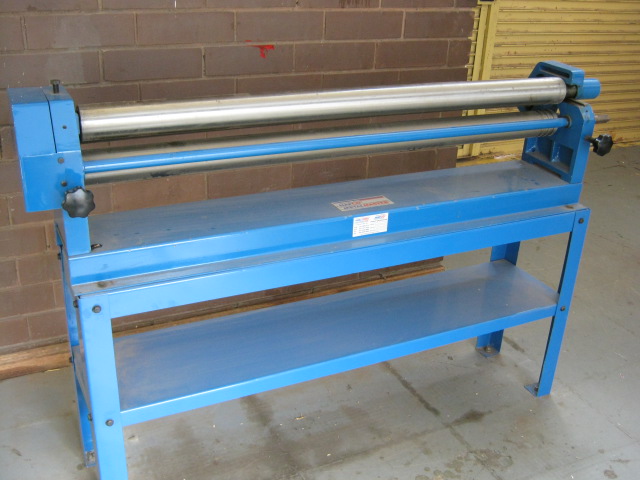 Description of Use:A metal roller is a machine used for rolling sheet metal. The machine works by loading a flat piece of sheet metal into the rollers which have been set to the desired diameter.  The operator then turns the handle to roll the metal through the machine to create a roll. Summary of Key Risks: (refer to appropriate subsections)      EntanglementImpact or cutting ShearingErgonomicsSlips/trips/falls 2.  Documentation2.  Documentation2.  DocumentationRelevant Legislation/StandardsY / NCommentsIs plant required to be registered?Y   N Is a user license required?Y   N  Key Reference material AS 4024.1 Safety of machinery  Plant DocumentationY / NCommentsAre operator’s manuals accessible?Y   N  Is this a restricted use item?Y   N  Does this item require safe use documents/test?Y   N  3. Hazard Identification3. Hazard IdentificationHazards InspectedHazards InspectedRisk AssessmentRisk AssessmentRisk AssessmentDescription of RiskControl MeasuresConsLikeRiskLevelENTANGLEMENTCan anyone’s hair, clothing, gloves, cleaning brushes, tools, rags or other materials become entangled with moving parts of the plant or materials?Y  NMinorPossibleMediumLong hair, loose clothing, rags, cleaning brushes and jewellery could become entangled in the rollers of the plant.Ensure hair, loose clothing, rags and jewellery is kept clear of moving parts when in use.Overalls can be used to restrict loose clothing.  Hair ties/hair nets must be used to secure long hair.Ensure inappropriate jewellery and accessories (e.g. bracelets) are not worn when operating equipment.Hazards InspectedHazards InspectedRisk AssessmentRisk AssessmentRisk AssessmentDescription of RiskControl MeasuresConsLikeRiskLevelIMPACT AND CUTTINGCan anyone be crushed/cut/struck etc. due to:Moving parts present a risk of physical injury to the operator’s hands and body parts.Work pieces (sheet metal) may have sharp edges.Failure to isolate the potential energy of the machine prior to cleaning, adjusting, maintaining or repairing the machine could result in injury.Ensure operator understands the task and has been trained in safe work practices.Ensure operator’s hands and body parts are kept clear of rollers during operation and maintenance of the plant.Ensure plant is appropriately maintained as per operator manual.Ensure appropriate guarding is installed and in good working condition.Ensure appropriate PPE (e.g. gloves, eye protection) is worn.Material falling off the plant?Y  NMoving parts present a risk of physical injury to the operator’s hands and body parts.Work pieces (sheet metal) may have sharp edges.Failure to isolate the potential energy of the machine prior to cleaning, adjusting, maintaining or repairing the machine could result in injury.Ensure operator understands the task and has been trained in safe work practices.Ensure operator’s hands and body parts are kept clear of rollers during operation and maintenance of the plant.Ensure plant is appropriately maintained as per operator manual.Ensure appropriate guarding is installed and in good working condition.Ensure appropriate PPE (e.g. gloves, eye protection) is worn.Uncontrolled/unexpected movement of plant/load?Y  NMoving parts present a risk of physical injury to the operator’s hands and body parts.Work pieces (sheet metal) may have sharp edges.Failure to isolate the potential energy of the machine prior to cleaning, adjusting, maintaining or repairing the machine could result in injury.Ensure operator understands the task and has been trained in safe work practices.Ensure operator’s hands and body parts are kept clear of rollers during operation and maintenance of the plant.Ensure plant is appropriately maintained as per operator manual.Ensure appropriate guarding is installed and in good working condition.Ensure appropriate PPE (e.g. gloves, eye protection) is worn.Lack of capacity to slow, stop or immobilise plant?Y  NMoving parts present a risk of physical injury to the operator’s hands and body parts.Work pieces (sheet metal) may have sharp edges.Failure to isolate the potential energy of the machine prior to cleaning, adjusting, maintaining or repairing the machine could result in injury.Ensure operator understands the task and has been trained in safe work practices.Ensure operator’s hands and body parts are kept clear of rollers during operation and maintenance of the plant.Ensure plant is appropriately maintained as per operator manual.Ensure appropriate guarding is installed and in good working condition.Ensure appropriate PPE (e.g. gloves, eye protection) is worn.The plant tipping or rolling over?Y  NMoving parts present a risk of physical injury to the operator’s hands and body parts.Work pieces (sheet metal) may have sharp edges.Failure to isolate the potential energy of the machine prior to cleaning, adjusting, maintaining or repairing the machine could result in injury.Ensure operator understands the task and has been trained in safe work practices.Ensure operator’s hands and body parts are kept clear of rollers during operation and maintenance of the plant.Ensure plant is appropriately maintained as per operator manual.Ensure appropriate guarding is installed and in good working condition.Ensure appropriate PPE (e.g. gloves, eye protection) is worn.Parts of the plant disintegrating or collapsing?Y  NMoving parts present a risk of physical injury to the operator’s hands and body parts.Work pieces (sheet metal) may have sharp edges.Failure to isolate the potential energy of the machine prior to cleaning, adjusting, maintaining or repairing the machine could result in injury.Ensure operator understands the task and has been trained in safe work practices.Ensure operator’s hands and body parts are kept clear of rollers during operation and maintenance of the plant.Ensure plant is appropriately maintained as per operator manual.Ensure appropriate guarding is installed and in good working condition.Ensure appropriate PPE (e.g. gloves, eye protection) is worn.Contact with moving parts during testing, inspection, operation, maintenance, cleaning or repair?Y  NMinorPossibleMediumMoving parts present a risk of physical injury to the operator’s hands and body parts.Work pieces (sheet metal) may have sharp edges.Failure to isolate the potential energy of the machine prior to cleaning, adjusting, maintaining or repairing the machine could result in injury.Ensure operator understands the task and has been trained in safe work practices.Ensure operator’s hands and body parts are kept clear of rollers during operation and maintenance of the plant.Ensure plant is appropriately maintained as per operator manual.Ensure appropriate guarding is installed and in good working condition.Ensure appropriate PPE (e.g. gloves, eye protection) is worn.Being thrown off or under the plant?Y  NMoving parts present a risk of physical injury to the operator’s hands and body parts.Work pieces (sheet metal) may have sharp edges.Failure to isolate the potential energy of the machine prior to cleaning, adjusting, maintaining or repairing the machine could result in injury.Ensure operator understands the task and has been trained in safe work practices.Ensure operator’s hands and body parts are kept clear of rollers during operation and maintenance of the plant.Ensure plant is appropriately maintained as per operator manual.Ensure appropriate guarding is installed and in good working condition.Ensure appropriate PPE (e.g. gloves, eye protection) is worn.Contact with sharp or flying objects? (e.g. work pieces being ejected)Y  NMinor PossibleMediumMoving parts present a risk of physical injury to the operator’s hands and body parts.Work pieces (sheet metal) may have sharp edges.Failure to isolate the potential energy of the machine prior to cleaning, adjusting, maintaining or repairing the machine could result in injury.Ensure operator understands the task and has been trained in safe work practices.Ensure operator’s hands and body parts are kept clear of rollers during operation and maintenance of the plant.Ensure plant is appropriately maintained as per operator manual.Ensure appropriate guarding is installed and in good working condition.Ensure appropriate PPE (e.g. gloves, eye protection) is worn.The mobility of the plant?Y  NMoving parts present a risk of physical injury to the operator’s hands and body parts.Work pieces (sheet metal) may have sharp edges.Failure to isolate the potential energy of the machine prior to cleaning, adjusting, maintaining or repairing the machine could result in injury.Ensure operator understands the task and has been trained in safe work practices.Ensure operator’s hands and body parts are kept clear of rollers during operation and maintenance of the plant.Ensure plant is appropriately maintained as per operator manual.Ensure appropriate guarding is installed and in good working condition.Ensure appropriate PPE (e.g. gloves, eye protection) is worn.Inappropriate parts and accessories being used?Y  NMoving parts present a risk of physical injury to the operator’s hands and body parts.Work pieces (sheet metal) may have sharp edges.Failure to isolate the potential energy of the machine prior to cleaning, adjusting, maintaining or repairing the machine could result in injury.Ensure operator understands the task and has been trained in safe work practices.Ensure operator’s hands and body parts are kept clear of rollers during operation and maintenance of the plant.Ensure plant is appropriately maintained as per operator manual.Ensure appropriate guarding is installed and in good working condition.Ensure appropriate PPE (e.g. gloves, eye protection) is worn.OtherY  NMoving parts present a risk of physical injury to the operator’s hands and body parts.Work pieces (sheet metal) may have sharp edges.Failure to isolate the potential energy of the machine prior to cleaning, adjusting, maintaining or repairing the machine could result in injury.Ensure operator understands the task and has been trained in safe work practices.Ensure operator’s hands and body parts are kept clear of rollers during operation and maintenance of the plant.Ensure plant is appropriately maintained as per operator manual.Ensure appropriate guarding is installed and in good working condition.Ensure appropriate PPE (e.g. gloves, eye protection) is worn.Hazards InspectedHazards InspectedRisk AssessmentRisk AssessmentRisk AssessmentRisk AssessmentDescription of RiskControl MeasuresConsLikeRiskLevelSHEARINGCan anyone’s body parts be sheared between two parts of plant, or between a part of the plant and a work piece or structure?Y  NMajorPossibleHighContact with rollers may trap operator’s fingers causing a crushing injury.Contact with rollers may trap operator’s fingers causing a crushing injury.Ensure operator’s hands and body parts are kept clear of moving parts during operation and maintenance of equipment.PRESSURISED CONTENTCan anyone come into contact with fluids or gases under high pressure, due to plant failure or misuse of the plant?Y  NELECTRICITYCan anyone be injured or burnt due to:Live electrical conductors? (e.g. exposed wires)Y  NWorking in close proximity to electrical conductors?Y  NAccess to electricity?Y  NDamaged or poorly maintained electrical leads, cables or switches?Y  NWater near electrical equipment?Y  NLack of isolation procedures?Y  NOtherY  NHazards InspectedHazards InspectedRisk AssessmentRisk AssessmentRisk AssessmentDescription of RiskControl MeasuresConsLikeRiskLevelERGONOMICSCan anyone be injured due to:Operator may suffer musculoskeletal injury from applying too much force against crank to operate plant.Location of plant may result in cramped posture to operate plant or contact with other operator.Ensure that operator places sheet metal on rollers correctly to reduce force required to operate the machine.  There should be minimal force required to operate the machine.Ensure that plant is placed in an area where there is room to each side of the plant for loading sheet metal, operating the crank and collecting metal from machine.Poorly designed workstation?Y  NOperator may suffer musculoskeletal injury from applying too much force against crank to operate plant.Location of plant may result in cramped posture to operate plant or contact with other operator.Ensure that operator places sheet metal on rollers correctly to reduce force required to operate the machine.  There should be minimal force required to operate the machine.Ensure that plant is placed in an area where there is room to each side of the plant for loading sheet metal, operating the crank and collecting metal from machine.Repetitive body movement?Y  NOperator may suffer musculoskeletal injury from applying too much force against crank to operate plant.Location of plant may result in cramped posture to operate plant or contact with other operator.Ensure that operator places sheet metal on rollers correctly to reduce force required to operate the machine.  There should be minimal force required to operate the machine.Ensure that plant is placed in an area where there is room to each side of the plant for loading sheet metal, operating the crank and collecting metal from machine.Constrained body posture or the need for excessive effort?Y  NMinorPossibleMediumOperator may suffer musculoskeletal injury from applying too much force against crank to operate plant.Location of plant may result in cramped posture to operate plant or contact with other operator.Ensure that operator places sheet metal on rollers correctly to reduce force required to operate the machine.  There should be minimal force required to operate the machine.Ensure that plant is placed in an area where there is room to each side of the plant for loading sheet metal, operating the crank and collecting metal from machine.Design deficiency causing psychological stress?Y  NOperator may suffer musculoskeletal injury from applying too much force against crank to operate plant.Location of plant may result in cramped posture to operate plant or contact with other operator.Ensure that operator places sheet metal on rollers correctly to reduce force required to operate the machine.  There should be minimal force required to operate the machine.Ensure that plant is placed in an area where there is room to each side of the plant for loading sheet metal, operating the crank and collecting metal from machine.Inadequate or poorly placed lighting?Y  NOperator may suffer musculoskeletal injury from applying too much force against crank to operate plant.Location of plant may result in cramped posture to operate plant or contact with other operator.Ensure that operator places sheet metal on rollers correctly to reduce force required to operate the machine.  There should be minimal force required to operate the machine.Ensure that plant is placed in an area where there is room to each side of the plant for loading sheet metal, operating the crank and collecting metal from machine.Does the plant impact on the surrounding workplace and create potential hazards? (Consider potential impact on the design and layout of the workplace)Y  NMinorPossibleMediumOperator may suffer musculoskeletal injury from applying too much force against crank to operate plant.Location of plant may result in cramped posture to operate plant or contact with other operator.Ensure that operator places sheet metal on rollers correctly to reduce force required to operate the machine.  There should be minimal force required to operate the machine.Ensure that plant is placed in an area where there is room to each side of the plant for loading sheet metal, operating the crank and collecting metal from machine.Is the location of the plant inappropriate? (Consider potential effects due to environmental conditions and terrain)Y  NOperator may suffer musculoskeletal injury from applying too much force against crank to operate plant.Location of plant may result in cramped posture to operate plant or contact with other operator.Ensure that operator places sheet metal on rollers correctly to reduce force required to operate the machine.  There should be minimal force required to operate the machine.Ensure that plant is placed in an area where there is room to each side of the plant for loading sheet metal, operating the crank and collecting metal from machine.OtherY  NOperator may suffer musculoskeletal injury from applying too much force against crank to operate plant.Location of plant may result in cramped posture to operate plant or contact with other operator.Ensure that operator places sheet metal on rollers correctly to reduce force required to operate the machine.  There should be minimal force required to operate the machine.Ensure that plant is placed in an area where there is room to each side of the plant for loading sheet metal, operating the crank and collecting metal from machine.Hazards InspectedHazards InspectedRisk AssessmentRisk AssessmentRisk AssessmentDescription of RiskControl MeasuresConsLikeRiskLevelRADIATIONCan anyone using the plant, or in the vicinity of the plant suffer injury or illness due to exposure to radiation in the form of any of the following:infra-red radiationultra violet lightmicrowavesY  NNOISECan anyone using the plant, or in the vicinity of the plant, suffer injury due to exposure to noise?Y  NVIBRATIONCan anyone be injured or suffer ill-health from exposure to vibration?Y  NFRICTIONCan anyone be burnt due to contact with moving parts, materials or surfaces of the plant?Y  NSUFFOCATIONCan anyone be suffocated due to lack of oxygen, or atmospheric contamination? Y  NCONDITIONIs a hazard likely due to the age and condition of the plant? (Consider how hard the machine has been worked, and whether it is used constantly or rarely).Y  NCan anyone be injured as a result of the plant not serviced appropriately and/or maintained in line with manufacturer’s recommendations?Y  NHazards InspectedHazards InspectedRisk AssessmentRisk AssessmentRisk AssessmentDescription of RiskControl MeasuresConsLikeRiskLevelSLIPS/TRIPS/FALLSCan anyone using the plant, or in the vicinity of the plant, slip, trip or fall due to:Inappropriate placement of objects (e.g. spare materials, electric cords, bags etc.) in the immediate vicinity of the plant equipment may result in a trip hazard.Ensure appropriate cleaning and housekeeping practices are maintained to minimise the risk of a slip, trip or fall.Uneven, slippery or steep work surfaces?Y  NInappropriate placement of objects (e.g. spare materials, electric cords, bags etc.) in the immediate vicinity of the plant equipment may result in a trip hazard.Ensure appropriate cleaning and housekeeping practices are maintained to minimise the risk of a slip, trip or fall.Poor housekeeping, e.g. spillage in the vicinity?Y  NInappropriate placement of objects (e.g. spare materials, electric cords, bags etc.) in the immediate vicinity of the plant equipment may result in a trip hazard.Ensure appropriate cleaning and housekeeping practices are maintained to minimise the risk of a slip, trip or fall.Obstacles being placed in the vicinity of the plant?Y  NMinorPossibleMediumInappropriate placement of objects (e.g. spare materials, electric cords, bags etc.) in the immediate vicinity of the plant equipment may result in a trip hazard.Ensure appropriate cleaning and housekeeping practices are maintained to minimise the risk of a slip, trip or fall.Inappropriate or poorly maintained floor or walking surfaces (i.e. lack of a slip-resistant surface, unprotected holes, penetrations or gaps?)Y  NInappropriate placement of objects (e.g. spare materials, electric cords, bags etc.) in the immediate vicinity of the plant equipment may result in a trip hazard.Ensure appropriate cleaning and housekeeping practices are maintained to minimise the risk of a slip, trip or fall.If operating or maintaining plant at height can anyone slip, trip or fall due to:Inappropriate placement of objects (e.g. spare materials, electric cords, bags etc.) in the immediate vicinity of the plant equipment may result in a trip hazard.Ensure appropriate cleaning and housekeeping practices are maintained to minimise the risk of a slip, trip or fall.Use of work platforms, stairs or ladders?Y  NInappropriate placement of objects (e.g. spare materials, electric cords, bags etc.) in the immediate vicinity of the plant equipment may result in a trip hazard.Ensure appropriate cleaning and housekeeping practices are maintained to minimise the risk of a slip, trip or fall.Lack of guardrails or other suitable edge protection?Y  NInappropriate placement of objects (e.g. spare materials, electric cords, bags etc.) in the immediate vicinity of the plant equipment may result in a trip hazard.Ensure appropriate cleaning and housekeeping practices are maintained to minimise the risk of a slip, trip or fall.OtherY  NInappropriate placement of objects (e.g. spare materials, electric cords, bags etc.) in the immediate vicinity of the plant equipment may result in a trip hazard.Ensure appropriate cleaning and housekeeping practices are maintained to minimise the risk of a slip, trip or fall.Hazards InspectedHazards InspectedRisk AssessmentRisk AssessmentRisk AssessmentRisk AssessmentDescription of RiskDescription of RiskControl MeasuresConsConsLikeRiskLevelFIRE AND EXPLOSIONCan anyone be injured by fire?Y  NCan anyone be injured by explosion of gases, vapours, liquids, dusts, or other substances?Y  NTEMPERATURE/MOISTURECan anyone come into contact with objects at high or low temperatures?Y  NCan anyone suffer ill-health due to exposure to high or low temperatures?Y  NCan anyone be injured or suffer ill-health due to exposure to moisture?Y  NOTHERCan anyone be injured or suffer ill-health from exposure to:Chemicals?Y  NToxic gases or vapours?Y  NFumes/Dusts?Y  NOther? (please specify)Y  N4. Risk Assessment Signoff4. Risk Assessment Signoff4. Risk Assessment Signoff4. Risk Assessment Signoff4. Risk Assessment Signoff4. Risk Assessment Signoff4. Risk Assessment Signoff4. Risk Assessment Signoff4. Risk Assessment SignoffAuthorised By:      Authorised By:      Authorised By:      Signature:Signature:Signature:Signature:Date:      Date:      Consequence - Evaluate the consequences of a risk occurring according to the ratings in the top row3. Risk level - Calculate the level of risk by finding the intersection between the likelihood and the consequencesLikelihood - Evaluate the likelihood of an incident occurring according to the ratings in the left hand column4.  Risk Level/Rating and Actions 